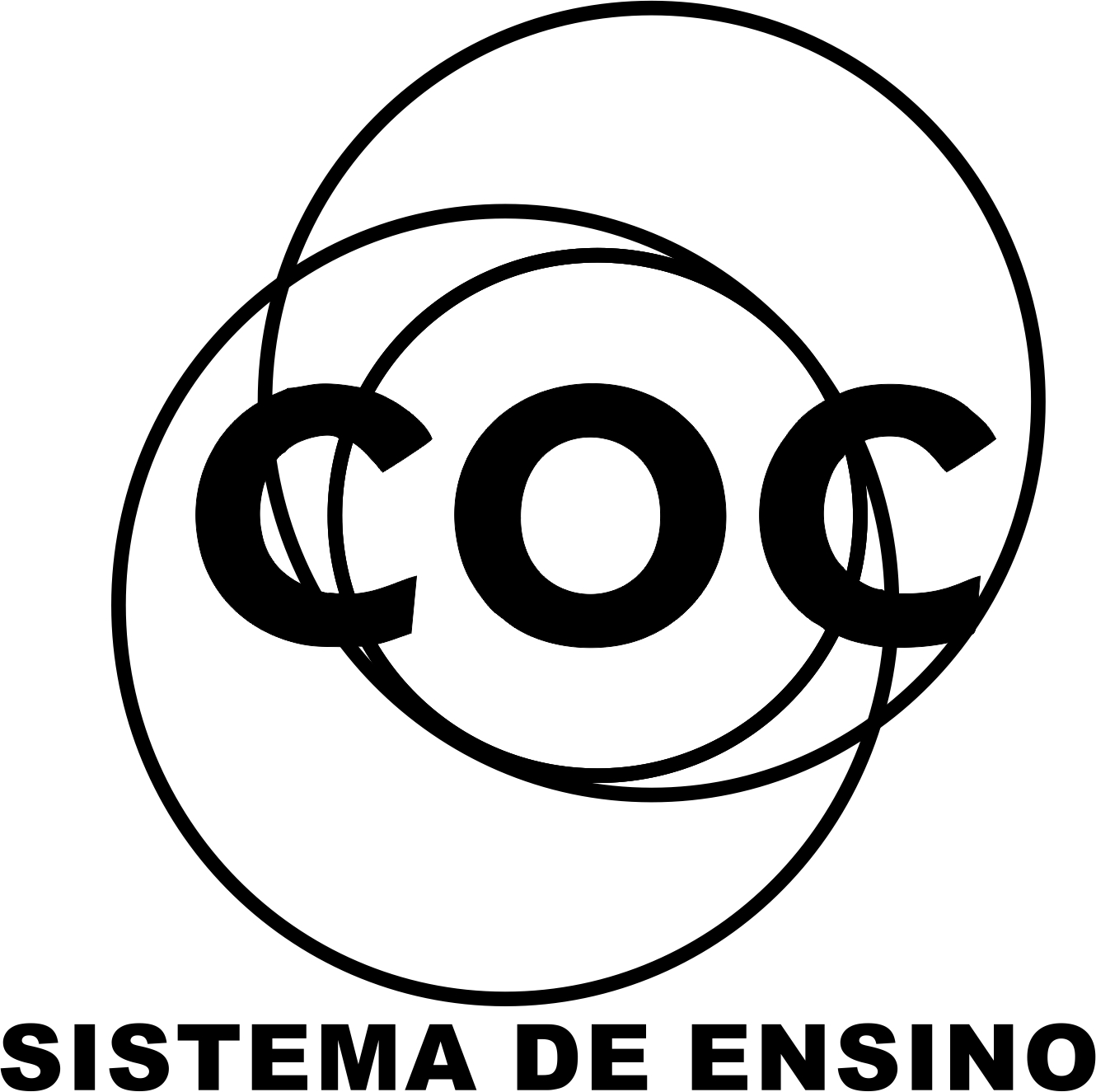 01-Tendo em vista a atual conjuntura da geopolítica mundial, como foi formada a expressão mundo unimultipolar._________________________________________________________________________________________________________________________________________________________________________________________________________________________________________________________________________________02-O fim da Guerra Fria, expresso na extinção da União Soviética, em 1991, acarretou um novo equilíbrio e o ordenamento das relações internacionais. O que se caracteriza essa mudança de ordenamento?_________________________________________________________________________________________________________________________________________________________________________________________________________________________________________________________________________________03-“A globalização é, de certa forma, o ápice do processo de internacionalização do mundo capitalista. [...] No fim do século XX e graças aos avanços da ciência, produziu-se um sistema de técnicas presidido pelas técnicas da informação, que passaram a exercer um papel de elo entre as demais, unindo-as e assegurando ao novo sistema técnico uma presença planetária. Só que a globalização não é apenas a existência desse novo sistema de técnicas. Ela é também o resultado das ações que asseguram a emergência de um mercado dito global, responsável pelo essencial dos processos políticos atualmente eficazes.” SANTOS, Milton. Por uma outra globalização: do pensamento único à consciência universal. Rio de Janeiro: Record, 2000, p. 23-24.Considerando o enunciado anterior, discorra sobre o processo de globalização na sociedade contemporânea.__________________________________________________________________________________________________________________________________________________________________________________________________________________________________________________________________________________________________________________________________________________________________________________________________________________________________________________________________________________________________________________________________________________________________04-Do ponto de vista econômico, a Nova Ordem é multipolar, com vários centros de poder. Deste modo, responda como se dá a disputa pela dominação mundial no século XXI.________________________________________________________________________________________________________________________________________________________________________________________________________________________________________________________________________________05- (UFRJ) A inevitável devastação ambiental decorrente do processo de desenvolvimento industrial é um "quadro" que começa a se modificar a partir da defesa pública de um novo conceito: O DESENVOLVIMENTO SUSTENTÁVEL.
O uso dessa expressão tem a finalidade de:

a) sustentar a inevitável necessidade do desenvolvimento.b) garantir que o desenvolvimento contemporâneo não se sustenta.c) sustentar o meio ambiente em detrimento do desenvolvimento.d) propor a conciliação do desenvolvimento com o meio ambiente.
e) divulgar a insustentável situação do meio ambiente.06- (UNIRIO-RJ) A ideia de desenvolvimento sustentável tem sido cada vez mais discutida junto às questões que se referem ao crescimento econômico. De acordo com este conceito considera-se que:a) o meio ambiente é fundamental para a vida humana e, portanto, deve ser intocável.b) os países subdesenvolvidos são os únicos que praticam esta ideia, pois, por sua baixa industrialização, preservam melhor o seu meio ambiente do que os países ricos.c) ocorre uma oposição entre desenvolvimento e proteção ao meio ambiente e, portanto, é inevitável que os riscos ambientais sustentem o crescimento econômico dos povos.d) deve-se buscar uma forma de progresso socioeconômico que não comprometa o meio ambiente sem que, com isso, deixemos de utilizar os recursos nele disponíveis.e) são as riquezas acumuladas nos países ricos, em prejuízo das antigas colônias durante a expansão colonial, que devem, hoje, sustentar o crescimento econômico dos povos07-A expressão “desenvolvimento sustentável” é amplamente empregada para designar a preservação da natureza, com vistas à promoção de uma maior conscientização ambiental na sociedade. Esse termo designa, especificadamente:a) A interrupção das práticas econômicas para garantir, primeiramente, a conservação dos elementos naturais.b) A manutenção do desenvolvimento econômico de modo a garantir a preservação da natureza e dos recursos naturais para as gerações futuras.c) A adoção de medidas de expansão das áreas naturais sobre as zonas de ocupação humana, de forma a reconstruir o império dos domínios da natureza.d) A ampliação das medidas socioeducativas para o uso consciente da natureza, de modo a garantir, sobretudo, o desenvolvimento econômico e urbano08- “Para ser alcançado, o desenvolvimento sustentável depende de planejamento e do reconhecimento de que os recursos naturais são finitos. Esse conceito representou uma nova forma de desenvolvimento econômico, que leva em conta o meio ambiente”.(WWF Brasil. O que é desenvolvimento sustentável. Disponível em: <WWF.org>. Acesso em: 16 jan. 2015).Assinale a alternativa que NÃO aponta uma maneira correta de promover o desenvolvimento sustentável:a) optar por recursos naturais renováveis, tais como os ventos e a energia solar.b) praticar a agricultura orgânica com maior frequência, sem o uso de agrotóxicos.c) redução da queima de combustíveis fósseis.d) ampliação da área de cultivo agrícola em larga escala.e) conservação das florestas e reflorestamento.09-Marque a alternativa que indica corretamente o nome do fenômeno que acontece como resultado da interação de óxidos com o vapor d'água presente na atmosfera.a) Efeito estufa.b) Aquecimento global.c) Inversão térmica.d) Chuva ácida.10-Analise as alternativas a seguir e marque aquela que indica corretamente o nome do fenômeno desencadeado pelo acúmulo de gás carbônico (CO2) e metano (CH4), substâncias que se caracterizam por sua propriedade de absorver calor.a) Efeito estufa.b) Correntes de convecção.c) Inversão térmica.d) Chuva ácida.11- (Fatec-SP) "Na cidade de São Paulo, nos meses de inverno, há um aumento muito grande de poluentes do ar. Normalmente, as camadas inferiores do ar são mais quentes do que as superiores; o ar quente, menos denso, sobe, carregando os poluentes e é substituído por ar frio. Nos meses de junho, julho e agosto, geralmente as camadas inferiores ficam muito frias e densas; logo, o ar não sobe com facilidade e a concentração de poluentes cresce."O texto, ao estabelecer um paralelo entre a densidade do ar e temperatura, pretende mostrar o fenômenoa) do aumento da população, determinando a poluição.b) da poluição química por produtos não biodegradáveis.c) das chuvas ácidas.d) do efeito estufa.e) da inversão térmica.12-“Algo de concreto na mesa de negociações sobre as mudanças climáticas: um relatório, entregue nesta terça-feira ao secretário-geral da ONU, Ban Ki-moon, mostra pela primeira vez como 15 dos países mais poluidores, entre eles a China e os Estados Unidos, podem se 'descarbonizar', ou seja, reduzir a concentração de carbono de suas atividades, até 2050 […].O balanço: em 2050, as emissões de CO2 vinculadas ao consumo de energia (que não contam com o desmatamento e outras emissões da agricultura) poderiam ser reduzidas em 45% com relação a 2010 (de 22,3 bilhões de toneladas para 12,3 bilhões de toneladas), com uma redução de 56% por habitante”.(Revista Exame. Um mundo com menos carbono em 2050 é possível, diz relatório. 09 de junho de 2014).A preocupação de reduzir-se a emissão de certos gases, com destaque para o CO2, deve-se ao fato de esses, segundo a teoria do efeito estufa:a) intensificarem a dispersão dos raios solares antes que eles alcancem a superfície.b) contribuírem para uma maior conservação de radiação solar na atmosfera.c) aumentarem as temperaturas em razão da diminuição da concentração média de oxigênio no ar.d) diminuírem as condições ideais para a manutenção de toda e qualquer forma de vida sobre a Terra.e) intervirem sobre o espaço geográfico em razão da menor disponibilidade de fontes de energia renováveis.13-O fenômeno da inversão térmica é responsável pela difusão de problemas respiratórios na população residente em grandes centros urbanos. Sobre esse tema, é correto afirmar:I. É um processo totalmente relacionado com a ação humana sobre o meio ambiente;II. Ocorre por meio da interrupção temporária da circulação atmosférica;III. Trata-se de um fenômeno natural, que só causa prejuízos em áreas poluídas;IV. É uma consequência direta da formação das ilhas de calor;V. Seus impactos são mais sentidos em ambientes rurais.Estão corretas as alternativas:a) I e IVb) II e IIIc) I, III e Vd) I, II e IVe) II, IV e V14-A chuva ácida é um fenômeno causado, sobretudo, pelas emissões resultantes da queima de combustíveis fósseis. O dióxido de enxofre, lançado no ar por algumas indústrias, e o óxido de nitrogênio, provenientes de diversos combustíveis fósseis e dos veículos motorizados, combinam-se com o hidrogênio na atmosfera e transformam-se em ácido sulfúrico e em ácido nítrico.Considerando as informações, é correto afirmar que, no Brasil, o fenômeno das chuvas ácidas éa) inexistente, pois a matriz energética brasileira é proveniente da energia hidráulica, considerada limpa por não causar danos ambientais.b) irrelevante, pois a maior parte da frota automobilística brasileira é movida a álcool, combustível livre de gases que causam as chuvas ácidas.c) intenso em algumas áreas, principalmente nos polos siderúrgicos, devido à utilização maciça de carvão mineral.d) inexistente, pois o carvão mineral utilizado para a geração de energia elétrica é pouco poluente por apresentar baixo teor de gases que provocam as chuvas ácidas.e) intenso nos grandes centros urbanos, devido ao aumento expressivo da frota de carros bicombustíveis.15-Entre os resíduos propostos abaixo, qual deles pode ser utilizado para a produção de um gás que pode substituir o gás de cozinha (gás liquefeito de petróleo), além de ser uma fonte de nutrientes para a agricultura?a) Resíduo tóxicob) Resíduo orgânicoc) Resíduo minerald) Resíduo atômico16-A atividade industrial é um ramo da economia que envolve a produção de resíduos, os quais, na maioria dos casos, são nocivos ao meio ambiente e também ao ser humano. Um exemplo são as indústrias que devem queimar combustíveis, como gás ou óleo. Independentemente do estado físico do resíduo produzido, a atividade industrial tem contribuído para poluir de forma intensa e preocupante quais ambiantes?a) Apenas a águab) Apenas o soloc) Apenas o ar atmosféricod) A água, o solo e o ar atmosférico17-A desertificação afeta cerca de 60 mil quilômetros quadrados de terras por ano em diferentes áreas do mundo. Esse processo é extremamente prejudicial para o meio ambiente, sendo, portanto, prejudicial ao ser humano. Aponte as principais consequências da desertificação._________________________________________________________________________________________________________________________________________________________________________________________________________________________________________________________________________________18-O processo de desertificação está se intensificando em escala global, sendo uma das consequências das atividades humanas. Como se caracteriza a desertificação de uma área?_______________________________________________________________________________________________________________________________________________________________________________________________________________________________________________________________________________________________________________________________________________________________________________________________________________________________________________________________________19-A erosão acelerada não é uma coisa nova, ela acompanha a agricultura desde o seu início, há 4.000 ou 5.000 anos a.C., nos vales do Eufrates, Tigre e Nilo, onde, presume-se, tenha sido o berço da agricultura.”(CONCIANI, Wilson. Processos erosivos: conceitos e ações de controle. Cuiabá: Editora Cefet-MT, 2008. p. 11.)Mesmo que a erosão seja um acontecimento antigo, como citado acima, o tema é sempre atual, trazendo muitos transtornos para as zonas rural e urbana. Sobre a erosão, cite suas causas e consequências.____________________________________________________________________________________________________________________________________________________________________________________________________________________________________________________________________________________________________________________________________________________________________________20- “Os bairros da Chapada, Dom Pedro e Alvorada, na Zona Centro-Oeste, são 'ilhas de calor' na cidade por terem uma temperatura maior que a de regiões próximas. Nessas áreas de Manaus a temperatura chega a até oito graus acima das demais, revela o estudo denominado 'Ilhas de calor e saúde em Manaus: abordagem com geoprocessamento', feito pelo doutor em Etnobiologia e Biogeografia, Sylvain Desmoulière, da Fundação Oswaldo Cruz (Fiocruz) da Amazônia. (…)”OSSAME, A. C. Bairros da Zona Centro-Oeste são ‘ilhas de calor’ em Manaus. A Crítica – Manaus. Disponível em: <Acrítica.uol>. Acesso em: 13 mar. 2015.Indique os fatores potencialmente responsáveis pela existência das ilhas de calor nas grandes cidades._________________________________________________________________________________________________________________________________________________________________________________________________________________________________________________________________________________21-Ilhas de calor afetam cidades médias de SP(…) Uma pesquisa realizada por pesquisadores da Unesp (Universidade Estadual Paulista) constatou que a existência do fenômeno é cada vez mais evidente também em cidades médias paulistas.Segundo João lima Sant'Anna Neto, professor do Departamento de Geografia do campus de Presidente Prudente (oeste do Estado), um levantamento feito em 14 cidades verificou que houve aumento de 1ºC na temperatura nos últimos 49 anos.(Folha de S. Paulo – 02/08/2012. Disponível em: www.folha.uol.br)O que pode explicar os registros da difusão de ilhas de calor nas cidades médias paulistas?_________________________________________________________________________________________________________________________________________________________________________________________________________________________________________________________________________________22-Cite exemplos de fenômenos atmosféricos.____________________________________________________________________________________________________________________________________________________________________________________________________________________________________________________________________________________________________________________________________________________________________________23-Nas cidades, as ilhas de calor são mais frequentemente sentidas em que regiões?_________________________________________________________________________________________________________________________________________________________________________________________________________________________________________________________________________________24-Suponha que você seja um consultor ambiental de uma importante cidade brasileira que sofre com o fenômeno das ilhas de calor. A diferença de temperatura entre um ambiente e outro nessa cidade chega a atingir os 10ºC. Para resolver ou atenuar esse problema, quais tipos de medidas deveriam ser adotadas?______________________________________________________________________________________________________________________________________________________________________________________________________________________________________________________________________________________________________________________________________________________________________________________________________________________________________________________________________25-Processo natural de aquecimento e manutenção das temperaturas da Terra e que pode ser intensificado pelas atividades humanas. Sua dinâmica realiza-se por meio da reflexão e absorção dos raios solares, como em um sistema semifechado, propiciando um fenômeno que, sem o qual, as temperaturas do planeta seriam muito baixas. A que fenômeno a descrição acima se refere?_________________________________________________________________________________________________________________________________________________________________________________________________________________________________________________________________________________26-(FUVEST/2010 - adaptada)
Problema ambiental e atmosférico vivido nas cidades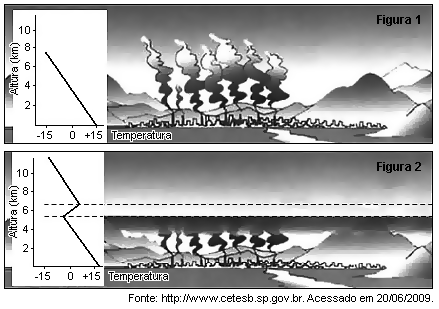 Em algumas cidades, pode-se observar no horizonte, em certos dias, a olho nu, uma camada de cor marrom. Essa condição afeta a saúde, principalmente, de crianças e de idosos, provocando, entre outras, doenças respiratórias e cardiovasculares.http://tempoagora.uol.com.br/noticias. Acessado em 20/06/2009. Adaptado.As figuras e o texto acima se referem a um processo de formação de um fenômeno climático que ocorre em vários centros urbanos do Brasil. Que fenômeno é esse?___________________________________________________________________________________________________________________________________________________________________________________________________________________________________________________________________________________________________________________________________________________________________________27-
Charge ironizando o efeito estufa e o aquecimento global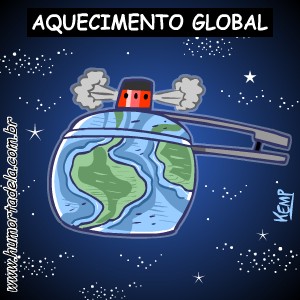 (Fonte: http://humortadela.bol.uol.com.br/charges/32892)O efeito estufa, segundo as teorias mais aceitas pela comunidade científica, vem contribuindo para a elevação média das temperaturas no planeta. Como esse fenômeno é formado?____________________________________________________________________________________________________________________________________________________________________________________________________________________________________________________________________________________________________________________________________________________________________________28-Há uma grande discussão atualmente em voga para que as sociedades e os governos se conscientizem e diminuam a emissão dos gases do efeito estufa. Que medidas poderiam ser tomadas para a redução dos poluentes na atmosfera?____________________________________________________________________________________________________________________________________________________________________________________________________________________________________________________________________________________________________________________________________________________________________________29-O fenômeno de ilha de calor é o exemplo mais marcante da modificação das condições iniciais do clima pelo processo de urbanização, caracterizado pela modificação do solo e pelo calor antropogênico, o qual inclui todas as atividades humanas inerentes à sua vida na cidade.BARBOSA, R. V. R. Áreas verdes e qualidade térmica em ambientes urbanos: estudo em microclimas em Maceió. São Paulo: EdUSP, 2005.Conceitue ilha de calor.____________________________________________________________________________________________________________________________________________________________________________________________________________________________________________________________________________________________________________________________________________________________________________30-O desmatamento é, sem dúvidas, uma das maiores preocupações atuais da humanidade, pois o seu avanço poderá intensificar o processo de remoção da cobertura vegetal do planeta. Quais as consequências do desmatamento?____________________________________________________________________________________________________________________________________________________________________________________________________________________________________________________________________________________________________________________________________________________________________________